VICTORIA MEDICAL CENTRECOVID-19 NEWSLETTER 2020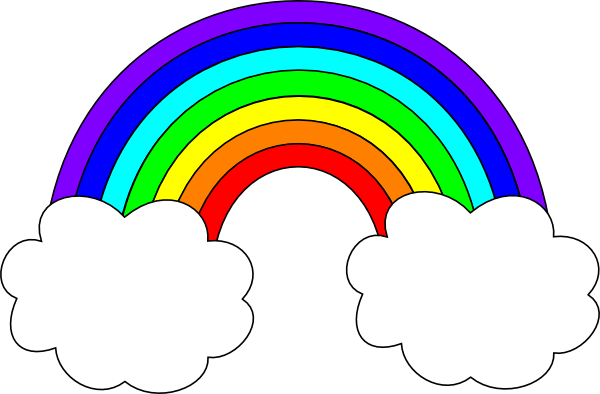 